Publicado en Madrid el 12/06/2024 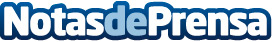 Joyas dinh van que combinan con el look de veranoPara dinh van, el verano es sinónimo de luz dorada, nacida del claro destello del oro sobre la piel. Cada detalle y cada curva de las creaciones de dinh van abrazan el cuerpo, trazando ondas sinuosas para un efecto a la vez ligero y seductorDatos de contacto:dinh vandinh van690354106Nota de prensa publicada en: https://www.notasdeprensa.es/joyas-dinh-van-que-combinan-con-el-look-de Categorias: Moda Madrid Consumo http://www.notasdeprensa.es